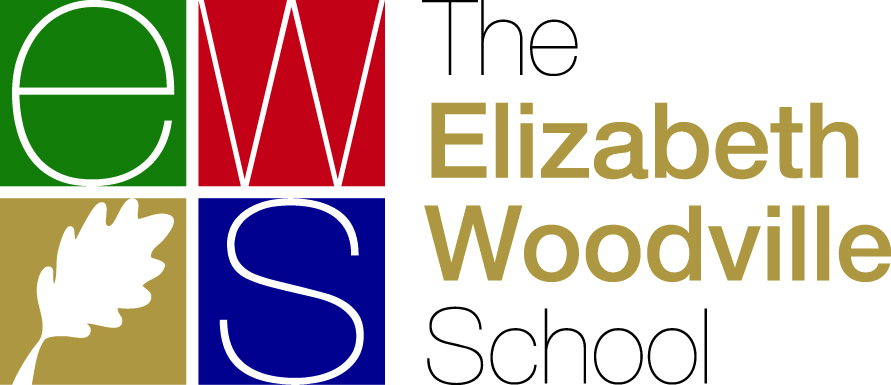 Rated as a good school by Ofsted in May 2014, Elizabeth Woodville School (EWS) is a high-achieving comprehensive school across two sites serving many villages and the fringes of both Northampton and Milton Keynes.  EWS joined Tove Learning Trust in 2016, whose vision is to ensure all pupils are provided with outstanding educational experiences that lead to outstanding outcomes. The school is ambitious and well managed with an inspiring learning environment for both students and staff.Required for January 2018Maths TeacherFull Time, (Part time considered), PermanentWe are seeking to appoint an innovative, enthusiastic and determined Mathematics Teacher. This is an exciting opportunity for the right candidate to work alongside a friendly and supportive team. As a department we work collaboratively to constantly improve teaching and learning. In Mathematics lessons at EWS, we have been developing our five year curriculum which embeds skills and improves application to problems in context to the new GCSEs.  You will have an opportunity to teach our students - a vibrant and dynamic body of engaging young people – work with us towards their GCSEs and A Levels in Mathematics.  Do you have what it takes to help us move forward with your drive, attention to detail and contagious love of Mathematics which makes your lessons the highlight of every students’ day. If you have the relevant skills and experience for this post, please apply by completing an application form, available from our website at www.ewsacademy.org.uk, along with a covering letter explaining how your knowledge, skills and experience are suitable for this role.  Closing date: 26 September 2017Interviews:   w/c 2 October 2017Applications should be e-mailed to michelle.saint@ewsacademy.org.uk, or by post for the attention of Michelle Saint to our North Campus, telephone (01604) 862125.  Visits to the school are encouraged - to arrange a visit please contact Lisa Storey, Programme Lead for Maths at lisa.storey@ewsacademy.org.uk The governors of Elizabeth Woodville School and the Trustees of Tove Learning Trust are committed to safeguarding and promoting the welfare of children, young people and vulnerable adults and expect all staff and volunteers to share this commitment.  Successful candidates must be willing to undergo Enhanced DBS and other checks appropriate to the post.  Tove Learning Trust is an equal opportunities employer.